SEMANA3PERIODOPRIMEROFECHALunes 06 de Febrero a Viernes 10 de Febrero de 2017REFLEXIÓN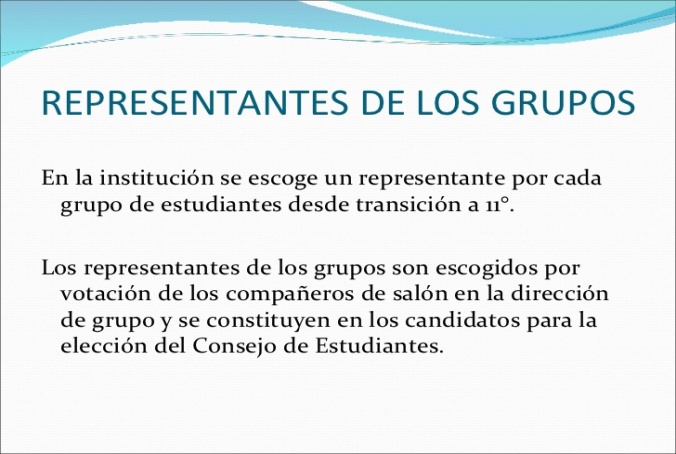 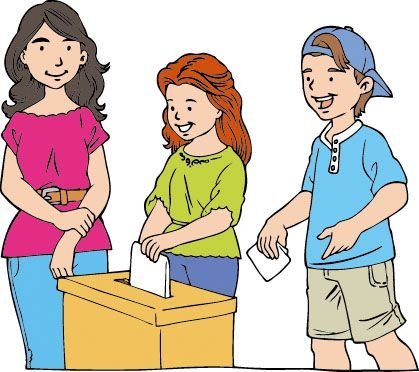 GENERALESPor favor motivar a los padres de Familia para diligenciar la encuesta de Caracterización que se encuentra subida en la página web www.iejuannepomucenocadavid.edu.co/ desde el 30 de enero y que hay un plazo hasta el 10 de febrero para realizarla.Los sábados que se trabajaran por la compensación de 2 días de semana son sábado 18 de febrero y 25 de marzo programados para actividades orientadas desde la Secretaría de Educación.Señores docentes los siguientes son los plazos para subir al Master:La planeación del 6 al 10 de febrero.   Los logros de todo el año y el diario de campo del 13 al 17 de febreroLunes 06 de FebreroAsunto: Taller de Orientación VocacionalHora: 6:00 am Responsable: Docente Orientadora Escolar Ángela PlazaDirigido: A los estudiantes del Grupo 11º2Lunes 06 de FebreroAsunto: Entrega de los formatos de Revisión y Validación del diseño curricular por parte de los jefes de área a coordinación académica.Lunes 06 de FebreroAsunto: Presentación Pública de los candidatos de Personería y Contraloría en la nocturnaResponsable: Docente Iván Darío Restrepo RodríguezAsisten: Los estudiantes de la nocturnaAcompañan: El coordinador Freddy Álvarez y docentes de la nocturnaMartes 07 de FebreroAsunto: Encuentro de Egresados en Tecnologías de información para la Educación Cohorte Itagüí – Plan Digital TESO Hora: 7:00 a 9:00 amLugar: Universidad EAFIT  Asiste: El docente Anderson Alet Clavijo Martes 07 de FebreroAsunto: Taller de Orientación VocacionalHora: 9:15 am Responsable: Docente Orientadora Escolar Ángela PlazaDirigido: A los estudiantes del Grupo 11º3Martes 07 de FebreroAsunto: Taller de Orientación VocacionalHora: 11:05 am Responsable: Docente Orientadora Escolar Ángela PlazaDirigido: A los estudiantes del Grupo 11º1Martes 07 de FebreroAsunto: Se inicia la entrega del Observador de Grupo y hojas de vida, de coordinación convivencial al director de grupo.Martes 07 de FebreroAsunto: Pintacaritas a estudiantes de la PrimariaResponsable: Candidata a Personería Dayana RoldánJornada: TardeMiércoles 08 de FebreroAsunto: Orientación de GrupoTema: Elección de Representante de Grupo     Docente Líder del Proyecto de Democracia Hora: 6:00 amDirige: El director de grupo Observaciones: Se Adjunto archivos entre ellos está el horario de rotación de los candidatos, una breve presentación de los mismos, la guía para la elección de representantes de grupo y material de apoyo.  Miércoles 08 de FebreroAsunto: Inducción a la MaestríaResponsable: U de A  Dirigido: A las docentes Cynthia Piedrahita y Liliana Lopera Hora: 8:00 a 11:00 amLugar: Auditorio principal edificio de extensión Universitaria de AntioquiaMiércoles 08 de FebreroAsunto: Reunión del Consejo DirectivoHora: 11:00 amLugar: RectoríaResponsable: Héctor Ángel SernaMiércoles 08 de FebreroAsunto: Reunión del Comité de DemocraciaTema: Organización de la Jornada ElectoralHora: 11:00 amLugar: BibliotecaAsisten: Los docentes Margarita María, Hugo, Nubia Gómez, Gloria Henao y Paula Pérez Miércoles 08 de FebreroAsunto: Análisis Psicopedagógico del Estudiante Andrés Felipe Loaiza de 2º3Responsable: Docente Orientadora Escolar Ángela PlazaHora: 11:30 amLugar: Coordinación AcadémicaAsisten: Los coordinadores Ana Lucia Toro Devilla, Freddy Álvarez, la docente Alejandra Mesa y Sandra Quiroz funcionaria de Secretaria de EducaciónJueves 09 de FebreroAsunto: Revisión y Ajuste del SIEHora:  8:00 amLugar:  BibliotecaAsisten: La coordinadora Ana Lucia Toro de Villa y los docentes jefes de área Benhur, Hugo, Mario, Jorge Eliecer, Paula Pérez y María Ángela.Observación: Los docentes por favor dejar las indicaciones de trabajo en clase de los grupos en los que se ausentaran según el horario, a la coordinadora Mónica  Jueves 09 de FebreroAsunto: Reunión de CoordinadoresHora:  2:00 a 5:00 pmLugar:  Casa Museo DitairesAsisten: Los coordinadores Ana Lucia Toro de Villa, Mónica maría García Zapata y Ramón Freddy Álvarez GutiérrezJueves 09 de FebreroAsunto: Comité TécnicoHora: 12:00 mLugar: BibliotecaResponsable: Héctor Ángel Serna RectorAsisten: Rector, coordinadores y docente orientadora escolar.Viernes 10 de FebreroAsunto: Reunión del Comité de CalidadHora: 11:00 amLugar: BibliotecaResponsable: Héctor Ángel Serna RectorAsisten: Rector, coordinadores, docente orientadora escolar y la docente Mónica Lopera Ossa.Viernes 10 de FebreroAsunto: Cierre de jornada Electoral  	PROYECCIÓN  	PROYECCIÓNLunes 13 de FebreroAsunto: Cierre de Jornada ElectoralJueves 16 de FebreroAsunto: Jornada ElectoralSábado 18 de FebreroAsunto: Jornada PedagógicaHora: 7:00 amSábado 25 de MarzoAsunto: Jornada PedagógicaHora: 7:00 am